Osnovna škola Frane Petrića, Cres Šetalište 20. travnja 5651 557 CresPROGRAM RADA EKOŠKOLE ZA ŠKOLSKU GODINU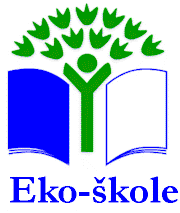 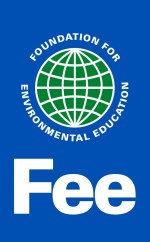 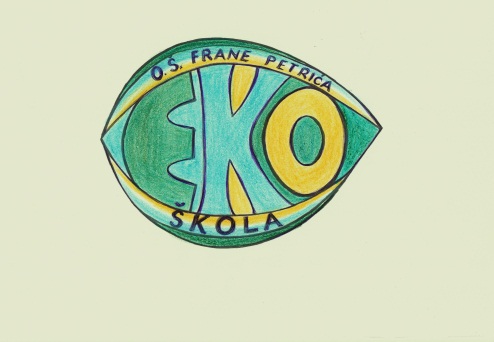 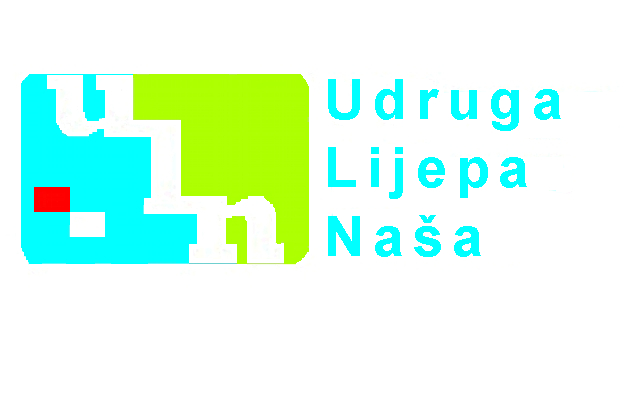 2021. / 2022.U protekloj školskoj godini, Osnovna škola Frane Petrića nastavila je s aktivnim radom u međunarodnom programu Ekoškola. Cilj uključivanja u program Ekoškola je ugradnja odgoja i obrazovanja za okoliš u sve segmente odgojno-obrazovnog rada te u svakodnevni život i rad djece, djelatnika škole, roditelja i sugrađana. Naš rad uključuje osmišljavanje, pripremu i provedbu ekoloških projekata i sudjelovanje u svim aktivnostima razvijanja i produbljivanja ekološke svijesti djece i građana Cresa. Na početku školske godine utvrdili smo članove Ekoodbora, podijelili zaduženja članovima i usvojili godišnji Plan i program rada Ekoškole. Isplanirali smo rad u okviru ekoloških tema: otpad, energija, voda i zdrav život. U svim učionicama aktivan je Ekokutak, a u prostoru škole postavljen je stalni pano s ekološkim sadržajem. Na ostalim panoima tijekom školske godine izmjenjivale su se izložbe s temama iz ekologije ( godišnja doba) koje su izrađivale marljive ruke članica Volonterske skupine Solidarnost – srce u akciji.Usvojili smo ekološki kalendar za školsku godinu 2020./ 2021.. Formirane su eko patrole, a izvršena je i procjena stanja školskog okoliša. Ekološke grupe intenzivno su radile u školskom cvjetnjaku i uređivale okoliš škole. Obilježili smo Dane zahvalnosti za plodove zemlje objedinivši s projektnim ekotjednom, kao i prethodne godine. Tijekom cijele godine prikupljali smo materijale za Ekodnevnik. Dogovorili smo aktivnosti i pripremali se za projektni tjedan, pripremali sadnice za proljetnu sadnju u školskom cvjetnjaku. Organiziran je projektni tjedan na temu COVID I MI. Ove godine zbog posebnosti nastave na daljinu i epidemioloških mjera te nemogućnosti organiziranja projekta u jednom danu, osmislili smo aktivnosti u tjedan dana. Prema izvedbenom planu, učenici razredne nastave imali su predavanje o epidemiološkim mjerama i prevenciji bolesti COVID-19. Predavanje je održala dr. Senka Stojanović epidemiologinja i drugo predavanje viša medicinska sestra Viviana Salković koja je dala upute učenicima o održavanju pojačane higijene pranja ruku i općenito. Organizirana je edukacija putem video poziva s covid odjelom riječkog KBC-a. Realizirana su tri predavanja i video poziva pa su učenici bili podijeljeni u skupine, ostali su radili u skupinama prema pripremi za izvođenje projektnog dana.Realiziran je projekt Zasadi drvo, ne budi panj. U sklopu projekta organizirana je sadnja sadnica trešnje, masline, kruške. Zasađeno je 6 sadnica.U lipnju je pobrana lavanda. Sušenjem lavande dobili smo materijal za punjenje platnenih vrećica. 	Tijekom cijele školske godine vodila se briga o zdravoj prehrani učenika. Realiziran je projekt Ručak za sve i na taj način smo učenicima ponudili mogućnost ručka poslije nastave. Dio smo projekata Školska shema voća i povrća u školama te Mlijeko u školi. Važno je napomenuti da se jelovnici sastavljaju u suradnji s Nastavnim zavodom za javno zdravstvo vodeći računa o nutritivnim vrijednostima namirnica i obroka. Obroci su obogaćeni voćem, povrćem i mliječnim proizvodima. Svakodnevno je voće u ponudi za sve učenike škole.                 Ravnatelj: Josip Pope , mag.prim.educ. Školska koordinatorica:                                  Željka Matovinović, prof. savjetnikPlan i program rada u provođenju ekoprojekata i obrazovanja za okoliš provodit će se kroz teme : OTPAD , VODA , ENERGIJA , ZDRAVA PREHRANA ČLANOVI EKOODBORA I NJIHOVA ZADUŽENJARavnatelj Josip Pope – kontakt s javnošću i uključivanje medija, suradnja s vanjskim suradnicima, lokalnom upravom, roditeljima.Školski koordinator:Željka Matovinović – koordinatorica Ekoprojekta, suradnja s medijima i obavješćivanje javnosti, urednica Ekodnevnika škole Glasnogovornici škole:Josip Pope, ravnateljŽeljka Matovinović, pedagoginjaMarijela Nedić - koordinatorica ekopatrolaDubravka Buničić – koordinatorica estetskog uređenja i suradnja s roditeljimaMirjana Honjek Utmar, Valentina Bartol, Koraljka Polaček, Ivana Jedretić- koordinatori  ekoradionica i voditeljice eko grupaUČENIČKO EKOVIJEĆE :1.a Leni Negovetić1.b Meri Negovetić2.a Josip Lucis3.a Matea Ajdanić4.a Ema Matković4.b Eva Toić5.a Rebeka Keršić5.b Klara Nedić6. a Amina Tihić6.b Patrik Dević7.a Borna Piskić7.b Sara Hankušić8.a Jadran Kremenić Glavočić8.b Nora TomašPRO Sara ŠimatovićPredstavnici roditelja:Zlata Knapić Šintić- informiranje i koordiniranje roditeljskih akcija Tehničko i administrativno osoblje škole:Robert Sablić, domar - zadužen za uređenje okoliša i interijera školeMarica Kučić, kuharica - zadužena za brigu o hrani i razvrstavanje bio otpada Jelena Sudar, tajnica -  pohrana EkodnevnikaMilvija Vlajsavljević, spremačica – uređenje okoliša i zelenila školeKumovi škole:Grad CresCresanka d.o.o.Turistička zajednica Grada CresaVodoopskrba i odvodnja Cres Lošinj d.o.o.PROJEKTI : AROMATIČNI ŠKOLSKI VRTEDUKACIJOM DO ODRŽIVOG OTOKAZASADI DRVO, NE BUDI PANJPROJEKTNI EKODAN: RECI „NE“ PLASTICI (SAY „NO“ TO PLASTIC)EM kugleSAKUPLJANJE ČEPOVARAZREDNI PROJEKTI S EKOLOŠKIM TEMAMA :1.a    PRIRODA I JA – PROLJETNA EKOPRIČA2.a    VODA –NAJZDRAVIJE PIĆE3.a    MORE – ŽIVOT NA OTOKU4.a    OČUVAJMO OKOLIŠ 4.b    OČUVAJMO OKOLIŠ5.a    VAŽNO JE BITI ZDRAV5.b    VAŽNO JE BITI ZDRAV6.a   PRAVILNA PREHRANA6.b    PRAVILNA PREHRANA7.a    PUŠENJE – MEDIJI I OVISNOSTI7.b    PUŠENJE – MEDIJI I OVISNOSTI8.a    HUMANITARNE AKCIJE8.b    HUMANITARNE AKCIJENOSITELJI PROGRAMA : EKOODBOR ŠKOLERAVNATELJSVI UČENICI I UČITELJI RAZREDNE I PREDMETNE NASTAVEUČENIČKE EKOPATROLEOSTALO OSOBLJE ŠKOLE – DOMAR, SPREMAČICE, TAJNIŠTVO, RAČUNOVODSTVOKUMOVI ŠKOLERODITELJI LOKALNA ZAJEDNICANapomena: Zbog pandemije COVID-19 virusa program rada ekoškole bitno je izmijenjen.Plan i program rada usvojen je na sastanku Ekoodbora.ZADACI /AKTIVNOSTINOSITELJIVRIJEME REALIZACIJE1.Dogovor o projektima na sjednici Učiteljskog vijeća2.  Donošenje Ekološkog kalendara za šk.god. 2021. /2022.3.Sjednica Ekopatrola i Ekoodbora4. Europski dan bez automobila5.Obilježavanje Dana zahvalnosti humanitarnom akcijom6. GLOBE projekt: Četiri godišnja doba7. eTwinning projekt: Živimo zeleno / Living greenly 28. Realizacija Projektnog ekodana9. Tjedne i mjesečne analize 10.Rad u školskom cvjetnjaku i uređenje okoliša škole ravnateljškolski koordinatorMarijela Nedić, Željka Matovinović, učeniciSanja Miočić (TZK), učenici, djelatnici školeDubravka Buničić, Volonterska skupinaValentina Bartol, Eko grupaValentina Bartol, Eko grupaŽeljka Matovinović, Ekoodbor, svi učitelji i učeniciEko patrolaMarijela NedićEko grupa- Priroda, Eko patrolaTijekom listopadaRujan Listopad Tijekom školske godineTijekom školske godineTravanj Tijekom školske godineTijekom školske godine11. Sakupljanje podataka te tjedne i mjesečne analize uštede energenata (vode i struje)12. Obilježavanje Svjetskog dana voda13. Obilježavanje Dana planeta ZemljeMarija BravarićUčiteljice i učenici 4.a i 4.b razredaškolski koordinator, učitelji, učenici 1.b razreda i učiteljica Maja MedarićTijekom školske godineTravanj1. Uređenje glavnog panoa2.Advent u školi Dubravka BuničićVolonterska skupina, učitelji i učeniciProsinac1.Sakupljanje čepova2. Sastanak s članovima ekopatrole:  zadaci ekopatrole, planiranje proljetnih aktivnostiMirjana Honjek Utmar, ekopatrola i učitelji i učeniciMarijela Nedić ekopatrolaTijekom školske godineSiječanj1.Intenzivna  provedba programa,  ispravljanje uočenih   pogrešaka i propusta2. Tematske radionice  i rad na jačanju ekološke svijesti3. Priprema proljetnih sadnica za školski cvjetnjakškolski koordinator,ekoodborškolski koordinator, vanjski suradnici (online) Eko grupeVeljačaTijekom školske godineOžujak1. Završno uređivanje školskog dvorišta i školskog cvjetnjaka 2. Ubiranje prvog proljetnog ljekovitog bilja 4. Svjetski dan bez pušenja 31.5.Eko grupeUčenici i učiteljiSvibanj1.Priprema godišnjih izvješća i priloga za bilten ekoškola2. Izvješće o provedbi programa  tijekom šk.godine 2021./2022.školski koordinatorLipanjSASTANCI EKOODBORA1. sastanak Ekoodbora1.Usvajanje izvješća  o provedbi  programa2.Usvajanje Plana i programa djelovanja za školsku godinu 2021./2022.2. sastanak Ekoodbora1.Izvješće o radu Ekoškole tijekom školske godineŠkolski koordinatorravnateljčlanovi ekoodboraškolski koordinator, članovi ekoodboraListopadSvibanj/LipanjAKTIVNOSTI EKOPATROLEAktiviranje ekopatrole i donošenje plana djelovanja u suradnji s ekokoordinatoromPraćenje i ocjenjivanje urednosti i  uređenosti prostorija i okoliša školeRealizacija akcija sakupljanja baterija, brojenja i praćenja potrošnje energije (voda, el. energija)Prikupljanje, razvrstavanje i iskorištavanje otpada nastalog  tijekom nastavnog procesaMjerenje i sakupljanje podataka vezanih uz uštedu energenataekopatrolaMarijela NedićTijekom školske godineOZELENJIVANJE I UREĐENJE ŠKOLSKIH PROSTORA I OKOLIŠA ŠKOLEOzelenjivanje svake učionice i drugih prostorija u školi lončanicama Sadnja cvijeća, intenzivna provedba programa rada u školskom cvjetnjakuučitelji, učenici, spremačice,  roditelji učenika, Eko patroleTijekom školske godineOžujakSURADNJALOKALNA ZAJEDNICASudjelovanje u akcijama čišćenja neuređenih odlagališta otpada, ekoakcije na državnoj razini Sudjelovanje u akciji Zasadi drvo, ne budi panj, ekoakciji na državnoj razini lokalna zajednica TZ Grada Cresa učeniciravnateljŠkolski koordinator, Valentina Bartol, učeniciSpremačicaRoditeljiOžujakTravanjListopadPROJEKTIAROMATIČNI ŠKOLSKI VRTZASADI DRVO, NE BUDI PANJEM – kuglePROJEKTNI EKODAN: RECI „NE“ PLASTICI HOTEL ZA KUKCEEko patrolaEko grupa PrirodaEko grupa PrirodaKoordinatorica ekoškole, učitelji, učeniciEko grupa PrirodaTijekom školske godineListopadOžujak - SvibanjTravanjTijekom školske godine1.OBAVJEŠĆIVANJE JAVNOSTI I UKLJUČIVANJE MEDIJA2.SUDJELOVANJE NA NATJEČAJIMA S EKO TEMATIKOM4.PRAĆENJE EKO ZBIVANJA TEKSTOM  I SLIKOM5.SURADNJA S DRUGIM ŠKOLAMARavnatelj, ekokoordinatorEkokoordinatorekokoordinatoručitelji, voditelji projekata, učeniciTijekom školske godineTijekom školske godine